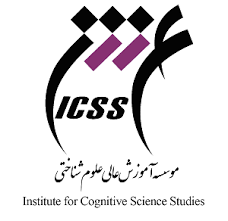 درخواست تایید عنوان رسالهتاریخ:نام و نام خانوادگي دانشجو:رشته:استاد/ استادان راهنما :استاد / استادان مشاور:عنوان  پیشنهاده  (پروپوزال):بیان مساله با تاکید بر مستندات نظری و پژوهشی (حداکثر 400 کلمه)روش شناسی با تاکید بر طرح پژوهش و خلاصه روش اجرا (حداکثر 250 کلمه)معرفی اجمالی محصول یا خدمات کاربردی پژوهش